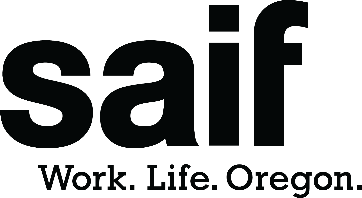 Table of contentsDefinitions	3I.  Plan overview	31)	Purpose and scope	32)	Signs, symptoms, and risk factors of heat illness	43)	Determining the heat index	64)	Responsible individuals	6II.  Procedures and requirements when heat index is ≥ 80˚F	71)	Access to shade	72)	Drinking water	73)	Acclimatization procedures	7Table 1: Acclimatization plan for new employees	8Table 2: Acclimatization plan for current employees	84)	Training	9III.  Procedures and requirements when heat index is ≥ 90˚F	91)	Enhanced communication	92)	Emergency response	103)	Employee breaks	10Appendix A - Emergency medical plan	12Basic information	12Responding to signs of heat illness	12Appendix B - Rest break schedule options	13Option A - Self designed rest break schedule	13Option B - NIOSH rest break schedule for workers wearing normal clothing	13Option C - Simplified rest break schedule	14Appendix C - Alternative cooling methods	15This publication provides practical workplace safety and health information to assist you in making your place of work safer. It is not legal advice. SAIF has made every effort to bring significant Oregon Occupational Safety and Health Administration (OR-OSHA) regulations to your attention. Nonetheless, compliance with OR-OSHA remains your responsibility. You should read and understand all relevant OR-OSHA regulations that apply to your job site(s). You may want to consult with your own attorney regarding aspects of OR-OSHA that may affect you.Note: The information in this publication is time sensitive. Do not rely upon this document if its publication date is more than three years old.  Please check the “Safety and health” section of our web site at saif.com/safetyandhealth for a more recent, printable copy. You’ll also find a variety of other valuable safety information designed to help your business prevent injuries and control costs.DefinitionsAcclimatization - Temporary adaptation of the body to work in the heat that occurs gradually when a person is exposed to it. Acclimatization peaks in most people within 7 – 14 days of regular work for at least 2hrs/day in the heat. This time frame applies to fit individuals with no underlying medical conditions.Drinking water - Potable water that is cool (66° – 77°F) or cold (35° – 65°F). Heat illnesses - Medical conditions resulting from the body's inability to cope with a particular heat load (including heat cramps, heat exhaustion, heat syncope, and heat stroke). Shade - Blockage of direct sunlight. One indicator that the shade is sufficient is when objects do not cast a shadow in blocked sunlight. Shade is not sufficient when the shaded area is still so hot the body is not able to cool. For example, a car sitting in the sun does not provide acceptable shade to a person inside it, unless the car is running with working air conditioning. Shade may be provided by any natural or artificial means that does not expose employees to unsafe or unhealthy conditions, and that does not deter or discourage access or use. Temperature-controlled environment – An indoor setting where the temperature is maintained with a mechanical cooling system.Contact listList key people in your organization who are responsible for elements of this plan 
(for example, safety, operations, HR, etc.)I.  Plan overviewPurpose and scopeThis sample heat illness prevention plan contains procedures to implement requirements outlined in Oregon OSHA’s rule on heat illness prevention (OAR 437-002-0156). The purpose is to help prevent and reduce the risk of heat stress and heat-related illness for our employees. This plan is to be made available to the whole organization and should be reviewed as necessary.This plan applies to all organization members who are exposed to hot work environments (greater than 80°F) both inside and outside.Employer: (delete all that do not pertain to your workplace)Operations excluded from this program but found in our workplace include:Incidental exposure to heat for less than 15 minutes of any 60-minute periodExposures to heat generated from the work processEmergency operations directly involved in the protection of life or property or restoration of essential servicesBuildings and structures with mechanical ventilation that keeps the heat index below 80°FOperations partially excluded from this program include:Employees with “rest” or “light” workloads (see OAR 437-002-0156 Table 1.1 of Appendix A) are exempt when the heat index is less than 90°F.Wildland fire support operations are exempt from acclimatization protocolOrganization members who work from home shall meet all training outlined within this programSigns, symptoms, and risk factors of heat illnessHeat-related illnesses are preventable. It is important that both management and employees are aware of the signs, symptoms, and risk factors of heat illnesses to recognize and treat those who may be affected.Signs and symptoms of heat illnesses:Heat stroke: Heatstroke is a condition caused by your body overheating. Heatstroke requires emergency treatment. Untreated heatstroke can become a life-threatening condition. Heat stroke signs/symptoms may include:High body temperature 
(≥ 103°F)Rapid pulseSeizuresNauseaHot, red, dry skinSlurred speechConfusionFaintingHeat exhaustion: Heat exhaustion is a condition caused by your body overheating and being unable to cool down. If untreated, heat exhaustion can lead to heat stroke. Heat exhaustion signs/symptoms may include:Elevated body temperatureHeavy sweatingThirstNauseaHeadacheDecreased urinationIrritabilityFatigueHeat cramps: Heat cramps are a painful condition consisting of muscle spasms caused by dehydration and electrolyte loss. Heat cramps signs/symptoms may include:Muscle spasms and pain typically in the arms, legs, and torsoUsually affects arms, legs, and torsoHeat rash: Heat rash occurs when sweat is trapped under the skin and leads to an uncomfortable itchy rash. Heat rash signs and symptoms may include:Red bumps on skin usually around neck, chest, skin foldsUsually affects neck, chest, skin foldsHeat syncope: Heat syncope consists of fainting or dizziness resulting from heat exposure. Heat syncope signs and symptoms may include:DizzinessFaintingRhabdomyolysis: Rhabdomyolysis is an urgent medical condition that occurs when 	there is a breakdown of muscle tissue due to overexertion. The condition can cause serious kidney damage and even death if not promptly treated. Rhabdomyolysis signs and symptoms may include:Muscle painWeaknessDark urineDecreased urinationRisk factors for heat illnesses: Personal risk factors: The effects of heat stress on individuals will vary based on various health or medical risk factors. These risk factors can make some individuals more susceptible to heat illness than others. Personal risk factors for heat 	 illness include:ObesityMedicationsDiabetesAlcohol/drug useHigh blood pressureDehydrationHeart diseaseLower level of physical fitnessEnvironmental risk factors: The risk of developing heat illness depends on the environmental conditions that individuals are exposed to. Environmental risk factors 	for heat illness include:Air temperatureWork intensity and durationRelative humidityType of PPE or work clothingHeat sourcesAir movementDetermining the heat indexManagement will measure or determine the heat index (comprised of temperature and humidity) at least daily when the heat index in the work area is ≥ 80˚ F by:Downloading and using the OSHA NIOSH Heat Safety Tool at Heat Safety Tool app for both real-time readings and those forecasted for the shift (https://www.cdc.gov/niosh/topics/heatstress/heatapp.html).For buildings or structures without mechanical ventilation, management will determine the heat index in one of the following ways:By directly measuring the temperature and humidity at the same time and place that employees are working and entering the results into the app. Note that if the indoor humidity is likely higher than that outdoors, the indoor humidity will be used for heat index calculation.By using the NIOSH Heat Safety Tool app to determine the heat index outside the structure and assuming it is the same inside.The purpose of determining the heat index is to communicate with employees and implement the appropriate heat illness controls. Additionally, employees are encouraged to download the heat index app on their smartphones to monitor changing conditions and to protect their health during non-work hours.Responsible individualsThe individual(s), or job role(s) within the organization, listed below, have responsibility for the following aspects of this heat illness prevention plan:(INSERT NAME(S) OR JOB TITLE(S) HERE) is responsible for training all employees on the required elements of this plan as outlined in Section II, (4). (INSERT NAME(S) OR JOB TITLE(S) HERE) is responsible for measuring or determining the heat index in employee work areas.(INSERT NAME(S) OR JOB TITLE(S) HERE) is responsible for ensuring that employees have access to an adequate amount of cool or cold drinking water.(INSERT NAME(S) OR JOB TITLE(S) HERE) is responsible for implementing communication and/or observation procedures to identify employees who might be experiencing heat illness.(INSERT NAME(S) OR JOB TITLE(S) HERE) is responsible for ensuring that any heat-specific equipment (e.g., coolers, fans, pop-up shade tents, radios, etc.) is periodically inspected, well-maintained, and replaced or repaired as needed. (INSERT NAME(S) OR JOB TITLE(S) HERE) is responsible for ensuring that rest break 	 and acclimatization schedules are adhered to as outlined in Sections III, (3) and II, (3) respectively.(INSERT NAME(S) OR JOB TITLE(S) HERE) is responsible for reviewing this plan on an annual basis and updating it as needed.II.  Procedures and requirements when heat index is ≥ 80˚FAccess to shadeWe will provide and maintain shaded areas that will be:Open to the air (at least three open sides) or have mechanical ventilation for coolingLocated as close as practical to the areas where employees are workingAble to accommodate all employees on recovery, rest, or meal break periods so that they can sit in a normal posture, fully in the shade. If using trees or other vegetation for shade it must have sufficient shadow to protect employeesLarge enough to accommodate the number of employees who remain on site during meal periods*NOTE*: If you can demonstrate that providing access to shade is not safe or interferes with the ability of your employees to complete the necessary work in a particular situation (e.g., high winds, open range land, etc.), you must implement alternative cooling measures that provide equivalent protection (e.g., cooling vests, water-dampened clothing, etc.). Please complete Appendix C of this heat illness prevention plan, which outlines details on these alternative cooling measures.Drinking waterWe will provide drinking water at no cost to employees and ensure:Each employee has access to 32 ounces of drinking water per hour (electrolyte-replenishing beverages are acceptable substitutes, but will not completely replace drinking water)Water is immediately and readily available and all employees can access itWater is cool (66° – 77°F) or cold (35° – 65°F)Water and/or electrolyte-replenishing beverages contain no caffeine.Water or electrolyte-replenishing beverages will be [insert how you intend to ensure access to the drinking water].*NOTE*: Employers are not required to supply the entire quantity of drinking water needed to be supplied for all employees on a full shift at the beginning of the shift. This section should explain how you will ensure the quantities meet the 32 ounces per hour per employee.Water will be kept cool or cold by [Insert what equipment or method you will use to ensure water remains at the appropriate temperature].Acclimatization proceduresWe will implement procedures to acclimatize our employees to high heat conditions to reduce their risk of experiencing a heat-related illness. We will implement acclimatization procedures for:new employees with less than seven days of experience with the nature of the workcurrent employees who have been away from the job for a period of seven days or moreThe following acclimatization procedures have been developed by the National Institute for Occupational Safety & Health (NIOSH) and apply when the heat index is ≥ 80°F. It is understood that there is no one-size-fits-all acclimatization plan and adjustments to these procedures may be required based on worksite specific factors (e.g., working in direct sunlight, work intensity, significant increase in temperature, etc.) and on personal risk factors (e.g., physical fitness, medical history, etc.). As a result, it may take employees up to 14 days of working in the heat to become fully acclimatized.Table 1: Acclimatization plan for new employees (i.e., <7 days of experience with the nature of the work)*On the 1st day of work, employees will work no more than 2 hours in excessive heat. Employees may be allowed to break this into two 1-hour periods.**On the 2nd day of work, employees will work no more than 3.2 hours in excessive heat.*** On the 3rd day of work, employees will work no more than 5 hours in excessive heat. **** On the 4th day of work, employees will work no more than 6.5 hours in excessive heat.***** On the 5th day of work, employees may work the entire shift in excessive heat.Table 2: Acclimatization plan for current employees (i.e., ≥7 days of experience with the nature of the work)*On the 1st day of work, employees will work no more than 4 hours in excessive heat.**On the 2nd day of work, employees will work no more than 4.8 hours in excessive heat.*** On the 3rd day of work, employees will work no more than 6.4 hours in excessive heat. **** On the 4th day of work, employees may work the entire shift in excessive heat.ATTENTION: Employees can maintain their acclimatization even if they are away from the job for a few days, such as when they go home for the weekend. However, if current employees are absent from work or do not work in excessive heat, for a period of 7 days or longer, they will be required to reacclimate upon returning to work in excessive heat based on the schedule outlined in Table 2.TrainingAll employees who fall within the scope of this program will receive training on the topics listed below, in a language they understand with an opportunity for feedback. Training will be provided annually before teams begin work with potential heat exposure. Training will be documented and will include participant and trainer names, date of training, and training content. Each employee’s most recent training document will be retained.The environmental and personal risk factors for heat illness, as well as the added burden of heat load on the body caused by exertion, clothing, and personal protective equipmentOur provisions to cool or cold water or water less than 70˚F, daily heat index information, shade, cool-down rests, how to report symptoms of heat-related illness, access to first aid, and employees' rights without fear of retaliationThe concept, importance, and our method of acclimatizationThe different types of heat-related illness and common signs and symptoms of heat-related illnessThe importance of employees immediately reporting symptoms or signs of heat illness in themselves or in co-workersThe effects of nonoccupational factors (medications, alcohol, obesity, etc.) on tolerance to occupational heat stressIII.  Procedures and requirements when heat index is ≥ 90˚FEnhanced communicationWe will communicate so employees can contact a supervisor using one or more of the following:VoiceObservation of employees for alertness and signs and symptoms of heat illnessPhone or other communication device (cell phone or text messaging device may be used for this purpose only if reception in the area is reliable)Employees will be observed for alertness and signs of heat illness, as well as monitored to determine whether medical attention is necessary through one or more of the following [pick one or more that you will use]:Establishing regular communication via phone, radio, or other means with employees working aloneCreating a mandatory buddy system between employees who are trained in the signs and symptoms and responses to indications of heat illnessEstablishing an equally effective means of observation or communicationEmergency response[Consider adapting Appendix A on page 12 for your worksite] As part of our emergency medical plan (Appendix A) we will authorize one or more employees on each worksite to call for emergency medical services to treat any employee suspected of experiencing heat-related illness and will allow other employees to call for emergency services when designated employees are not immediately available. These practices ensure that emergency medical care will be immediately available in response to any employee exhibiting symptoms of heat illness.Employee breaksOregon OSHA has provided three options for establishing a heat illness prevention rest break schedule. A summary of the heat illness prevention rest break schedule options is found in Appendix B.We have selected: [pick one that you will use]OPTION A - Self designed rest break scheduleHeat index of 90°F or greater: We will require a minimum 10-minute rest break in the shade every two hours.Heat index of 100°F or greater: We will require a minimum 15-minute rest break in the shade every hour.We will increase the frequency and/or duration of rest breaks from the minimum based on effects of PPE, type of work clothing, relative humidity, indoor or outdoor work, work intensity, and exposure to direct sunlight.OPTION B - NIOSH rest break scheduleWe will follow the NIOSH rest break schedule (OAR 437-002-0156, Appendix A, Table 3.1). To follow the NIOSH rest break schedule, we will determine the work intensity (light, moderate, or heavy) and adjust the actual temperature to account for sun exposure (full sun, partly cloudy, or shade) and relative humidity. For example, for moderate work, the rest break duration is 15 minutes in the shade every hour at an adjusted temperature of 100°F. The rest break duration increases as the adjusted temperature increases in accordance with Table 3.1.OPTION C- Simplified rest break schedule:Heat index of 90°F or greater: We will require a minimum 10-minute rest break in the shade every two hours.Heat index 95°F or greater: We will require a minimum 20-minute rest break in the shade every hour.Heat index 100°F or greater: We will require a minimum 30-minute rest break in the shade every hour.Heat index 105°F or greater: We will require a minimum 40-minute rest break in the shade every hour.Appendix A - Emergency medical planEmployers are required to have emergency medical plans that identify and address potential medical situations. Addressing heat exposures to excessive heat index (greater than 80˚F) must be included in the emergency medical plan.Oregon OSHA emergency medical plans include the following specific requirements:General industry 	OAR 437-002-0161(4)Construction   	29 CFR 1926.50Forestry   		OAR 437-007-0220.Agriculture     	OAR 437-004-1305Post the emergency medical plan where employees gather or are most likely to read it. Train all employees about the medical plan and their responsibilities during an emergency.Appendix B - Rest break schedule optionsOption A - Self designed rest break scheduleEmployers should increase the duration and/or frequency of breaks beyond the minimum requirements based on:Effect of PPE on bodily heat retentionType of work clothingRelative humidityWhether work activities are indoors or outdoorsIntensity of workExposure to direct sunlightOption B - NIOSH rest break schedule for workers wearing normal clothing*Base temperature to be adjusted for sun exposure and relative humidity. Not heat index.Follow normal break scheduleOption C - Simplified rest break scheduleAppendix C - Alternative cooling methods (Mandatory when shade is unavailable and optional when adequate shade is available)*NOTE*: This section is only required if you opt to provide alternative cooling methods (for example: cooling vests, water-soaked towels or clothing, etc.) for your employees, or if you are unable to safely or feasibly provide adequate shade for your employees. If you do not provide alternative cooling measures, you may delete this Appendix.NAMETITLEE-MAILPHONESAIF T. PAYESSafety Program Mgr.SAIPAY@ABC.com(555) 555-555Day of work% of time working in the heat 
(based on 8 hour shift)1st20*2nd40**3rd60***4th80****5th100*****Day of work% of time working in the heat 
(based on 8 hour shift)1st50*2nd60**3rd80***4th100****Basic informationBasic informationBasic informationYour name: Date: Location: Emergency contact information Local EMS emergency number, manager cell phone, etc. Local EMS emergency number, manager cell phone, etc. Responding to signs of heat illnessResponding to signs of heat illnessObserved or reported signs of heat illnessIf a supervisor (or fellow co-worker) observes signs or an employee reports symptoms of heat illness, the employee must be relieved from duty and provided with a sufficient means to reduce body temperature. Examples include, but are not limited to cooling blankets, cooling vests, and fans.Observed or reported symptoms of severe heat illness  If the signs or symptoms are indicators of severe heat illness (such as, but not limited to decreased level of consciousness, staggering, vomiting, disorientation, irrational behavior, or convulsions), immediately implement the emergency response procedures.An employee exhibiting signs or symptoms of heat illness must be monitored and must not be left alone or sent home without being offered onsite first aid and/or being provided with emergency medical services in accordance with [add company name here] emergency medical plan (next section).An employee exhibiting signs or symptoms of heat illness must be monitored and must not be left alone or sent home without being offered onsite first aid and/or being provided with emergency medical services in accordance with [add company name here] emergency medical plan (next section).Heat indexMinimum rest break durationRest break interval90˚F or greater10 minutesEvery two hours100˚F or greater15 minutesEvery hourAdjusted Temperature*Light workModerate workHeavy workAdjusted Temperature*Rest break duration (every hour)Rest break duration (every hour)Rest break duration (every hour)90˚F91˚F92˚F93˚F94˚F95˚F15 minutes96˚F15 minutes97˚F20 minutes98˚F25 minutes99˚F25 minutes100˚F15 minutes30 minutes101˚F20 minutes30 minutes102˚F25 minutes35 minutes103˚F30 minutes40 minutes104˚F30 minutes40 minutes105˚F35 minutes45 minutes106˚F15 minutes40 minutesCAUTION107˚F20 minutes45 minutesCAUTION108˚F25 minutesCAUTIONCAUTION109˚F30 minutesCAUTIONCAUTION110˚F45 minutesCAUTIONCAUTION111˚FCAUTIONCAUTIONCAUTION112˚FCAUTIONCAUTIONCAUTIONHeat indexRest break durationRest break interval90˚F or greater10 minutesEvery two hours95˚F or greater20 minutesEvery hour100˚F or greater30 minutesEvery hour105˚F or greater40 minutesEvery hourAlternative cooling method (list)When and where will it be used?How will it be used?Who will use it?How will it be maintained and cared for?Example - evaporative cooling vestWhen heat index is > 90oFSoaked 1-2 min in cold water prior to donningAll employeesIn accordance with manufacturer’s listed instructions